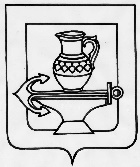 ПОСТАНОВЛЕНИЕадминистрации сельского поселения Ленинский сельсовет Липецкого муниципального района Липецкой области25.02.2019г.                                                                                                            № 52О проведении публичных слушаний по обсуждению проекта изменений в муниципальную программу «Формирование комфортной среды на территории сельского поселения Ленинский сельсовет Липецкого муниципального района Липецкой области  на 2018-2024 годы»   В соответствии с Федеральным законом от 06.10.2003г. № 131-ФЗ «Об общих принципах организации местного самоуправления в Российской Федерации», Положением «О порядке организации и проведении публичных слушаний в сельском поселении Ленинский сельсовет Липецкого муниципального района Липецкой области», утвержденным решением Совета депутатов сельского поселения Ленинский сельсовет Липецкого муниципального района № 238 от 29.05.2015г. администрация сельского поселения Ленинский сельсоветПОСТАНОВЛЯЕТ:   1.Провести 28 марта 2019г. в 14-00 часов публичные слушания по обсуждению проекта изменений в муниципальную программу «Формирование комфортной среды на территории сельского поселения Ленинский сельсовет Липецкого муниципального района Липецкой области на 2018-2024 годы».   Место проведения слушаний – здание МБУК «Ленинский поселенческий Центр культуры и досуга» по адресу: Липецкая область, Липецкий район, с. Троицкое, ул. Гагарина, д.70.   2. Утвердить состав оргкомитета по проведению публичных слушаний (приложение).   3. Проинформировать население сельского поселения путем размещения настоящего постановления и проекта изменений в муниципальную программу «Формирование комфортной среды на территории сельского поселения Ленинский сельсовет Липецкого муниципального района Липецкой области на 2018-2024 годы» на официальном сайте администрации сельского поселения, в здании администрации сельского поселения, на информационных доска, расположенных на территории сельского поселения.Глава администрации сельского поселенияЛенинский сельсовет                                                                                      О.В. Коротеев                                                                                Приложение                                                                                   к постановлению администрации                                                                                сельского поселения Ленинский сельсоветЛипецкого муниципального района Липецкой области                                                                                        № 52 от 25.02.2019г.Состав оргкомитета по проведению публичных слушаний по обсуждению проекта изменений в муниципальную программу «Формирование комфортной среды на территории сельского поселения Ленинский сельсовет Липецкого муниципального района Липецкой области  на 2018-2024 годы»Председатель комиссии:   Коротеев О.В. – глава сельского поселения Ленинский сельсовет Липецкого муниципального района Липецкой областиЗаместитель председателя комиссии:   Неклюдова Н.И. – зам. главы администрации сельского поселения Ленинский сельсовет Липецкого муниципального района Липецкой областиСекретарь комиссии:   Аксенова Н.Н. – главный специалист-эксперт администрации сельского поселения Ленинский сельсовет Липецкого муниципального района Липецкой областиЧлены комиссии:   Чеботарева Е.Н. – старший специалист 1 разряда администрации сельского поселения Ленинский сельсовет Липецкого муниципального района Липецкой области   Юрова М.А. – старший бухгалтер администрации сельского поселения Ленинский сельсовет Липецкого муниципального района Липецкой области   Размолодина Р.В. – старший специалист 1 разряда администрации сельского поселения Ленинский сельсовет Липецкого муниципального района Липецкой области